Bewerbung für bewirk-Aktionsfonds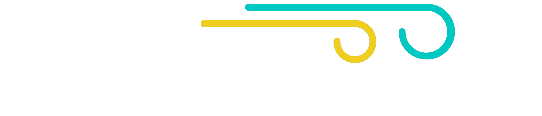 Starthilfe für Klimaschutzideen in Schleswig-HolsteinName der AktionsgruppeOrt der AktionsgruppeName der 3 stellvertretenden AntragstellendenVorname NameKontaktdaten eines/r stellvertretenden Antragsteller*inTelefonMailAdresse Anzahl der MitgliederKooperationspartner*innen(bereits fest und/oder wollt ihr noch ansprechen)z.B. Verein, Schule, Ortsgruppe, Stadtverwaltung, …Eure Aktion in zwei Sätzen auf den Punkt gebrachtWir wollen…Beschreibung eurer Aktionsidee: (max. 450 Wörter)• Welchem Problem wollt ihr entgegenwirken?• Was wollt ihr konkret erreichen? (messbare Ziele)• Wen wollt ihr erreichen?• Wie wollt ihr es umsetzen?• Wie leistet ihr damit einen Beitrag zum Klimaschutz?• Welche öffentliche Wirkung hat es? Wie profitieren weitere Bürger*innen vor Ort davon?Beschreibt eure Idee und geht bestmöglichst auf die nebenstehenden Punkte mit einWie viel Geld braucht ihr wofür? (das müssen keine Summen exakt auf den Cent sein, aber eine möglichst passende aufgerundete Zahl)Beispiele:Flyer-/Plakatdruck: 150,00 €Filmlizenz: 50,00 €Raummiete: 80,00 € Material 350,00 €Honorar für Fachreferent*in 250,00 €…Gewünschte Summe gesamt:z.B. 500,00 €BankverbindungNameIBAN:BIC: Einverständnis: Wir sind über die Voraussetzungen für ein Startgeld aus dem Aktionsfonds  informiert und akzeptieren diese. Mit der Unterschrift einer der obengenannten beantragenden Personen, wird dies für die gesamte Aktionsgruppe bestätigt.Einverständnis: Wir sind über die Voraussetzungen für ein Startgeld aus dem Aktionsfonds  informiert und akzeptieren diese. Mit der Unterschrift einer der obengenannten beantragenden Personen, wird dies für die gesamte Aktionsgruppe bestätigt.Bitte ankreuzenja, ich bin informiert und akzeptiere die BedingungenVerwendungserlaubnis: Hiermit bestätigen wir, dass das eingesendete Bewerbungsvideo für die Öffentlichkeitsarbeit von bewirk genutzt werden darf. Wir bestätigen außerdem, dass wir die Inhaber*innen der Bildrechte sind und über diese frei verfügen.Verwendungserlaubnis: Hiermit bestätigen wir, dass das eingesendete Bewerbungsvideo für die Öffentlichkeitsarbeit von bewirk genutzt werden darf. Wir bestätigen außerdem, dass wir die Inhaber*innen der Bildrechte sind und über diese frei verfügen.Bitte ankreuzenja, das Video darf für die Öffentlichkeitsarbeit genutzt werden (bitte ankreuzen)Datum und Unterschrift einer der oben genannten Stellvertreter*innen